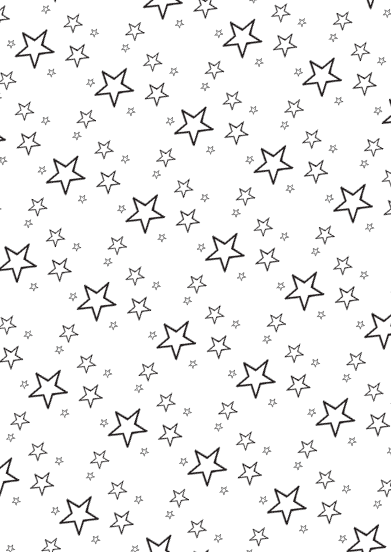 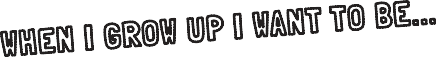 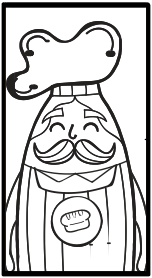 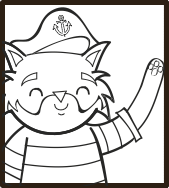 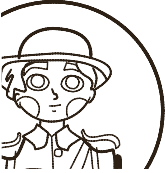 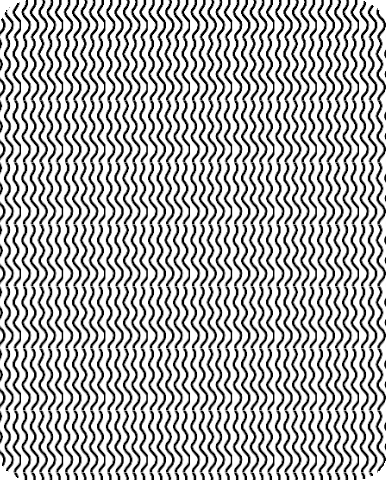 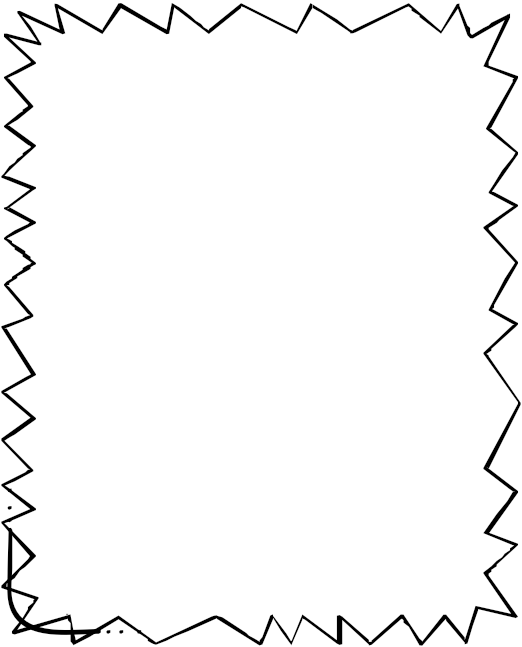 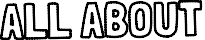 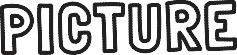 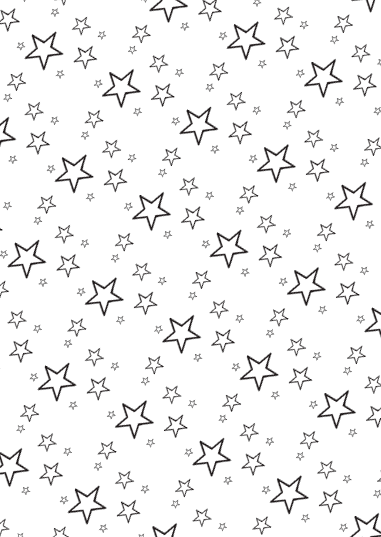 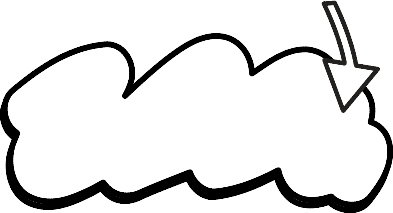 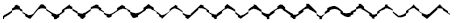 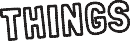 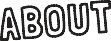 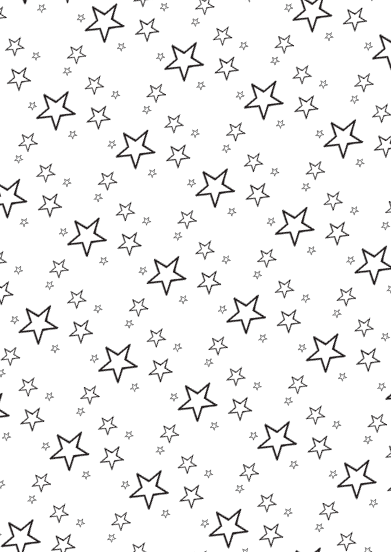 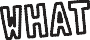 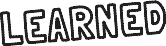 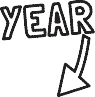 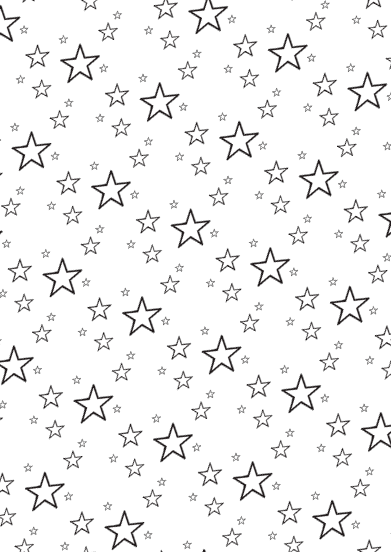 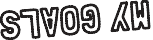 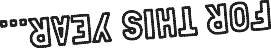 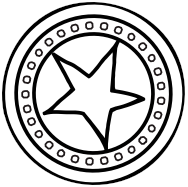 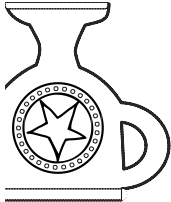 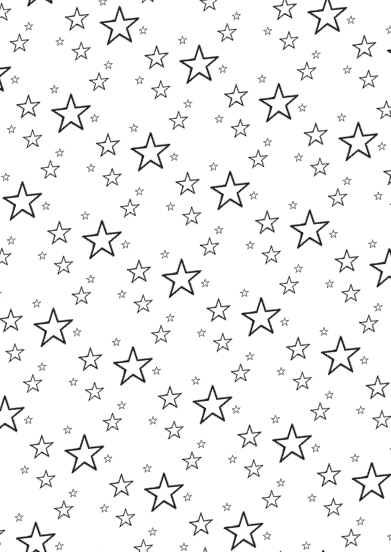 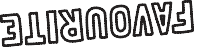 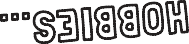 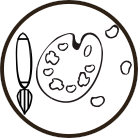 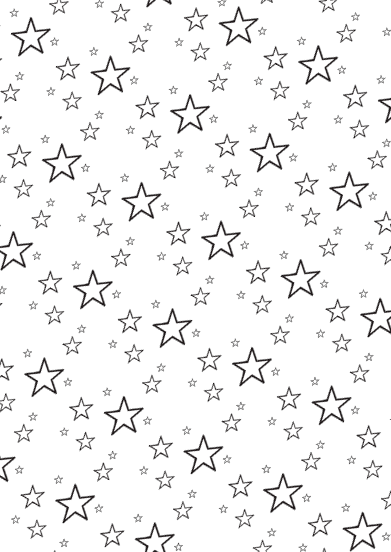 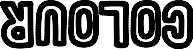 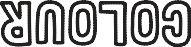 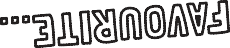 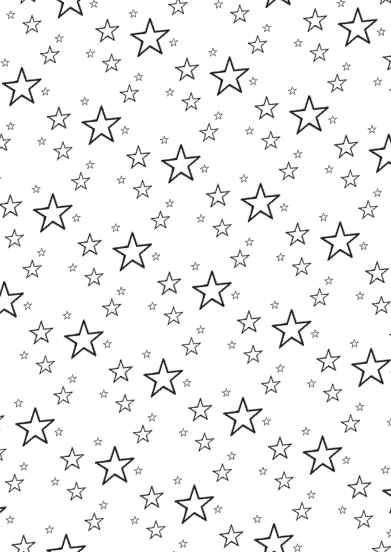 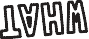 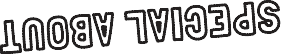 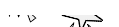 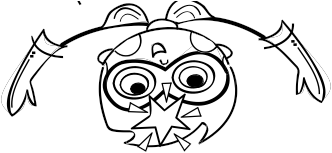 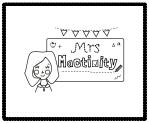 8	2	31	AGE 	HEIGHTHAIR COLOURwww.mrsmactivity.co.uk